แบบรายงานผลการดำเนินงานชื่อโครงการ     โครงการให้ความรู้และการป้องกันอุบัติเหตุในโรงเรียนประจำปี ๒๕๖1หน่วยงานที่รับผิดชอบ กองทุนหลักประกันสุขภาพองค์การบริหารส่วนตำบลชำผักแพว                              โรงพยาบาลส่งเสริมสุขภาพตำบลชำผักแพว โรงพยาบาลส่งเสริมสุขภาพตำบลดอนจาน                         โรงพยาบาลส่งเสริมสุขภาพตำบลโป่งก้อนเส้าหลักการและเหตุผลในปัจจุบันประเทศไทยเราพบปัญหาการสูญเสียจากอุบัติเหตุที่เกิดขึ้นบนท้องถนนมีอัตราเพิ่มขึ้นทุกๆ ปี ตามรายงานขององค์การอนามัยโลก ประจำปี๒๕๕๖-2560 ประเทศไทยติดอันดับ ๓ ของโลก มีสัดส่วนการเสียชีวิตต่อประชากร ๑ แสนคน จากอุบัติเหตุทางถนน ทำให้เกิดการสูญเสียทางเศรษฐกิจและสังคมรัฐต้องสูญเสียงบประมาณในการเยียวยาและแก้ปัญหาใน แต่ละปีเป็นจำนวนมาก โดยเฉพาะอย่างยิ่งอุบัติเหตุจราจรอันเนื่องมาจากการขับขี่รถจักรยานยนต์ซึ่งมีผู้เสียชีวิต บาดเจ็บ และพิการ ส่วนใหญ่อยู่ในวัยเด็กและเยาวชนอันเป็นทรัพยากรบุคคลที่มีค่าในการพัฒนาประเทศ แต่ต้องมาเสียชีวิต บาดเจ็บ และพิการก่อนที่จะทำประโยชน์ให้กับประเทศชาติโดยเฉพาะอุบัติเหตุที่เกิดจากการใช้รถจักยานยนต์มีผู้เสียชีวิตเฉลี่ยชั่วโมงละ 1 คนและในช่วงเทศกาลเสียชีวิตเพิ่มเป็นชั่งโมงละ 3คน ผู้เสียชีวิตส่วนใหญ่เป็นเด็กนักเรียนและเยาวชนจะอายุเฉลี่ยต่ำกว่า 15 ปี และมีแนวโน้มเพิ่มขึ้นทุกๆ ปี หมู่บ้านในเขตรับผิดชอบของตำบลชำผักแพวซึ่งมีนักเรียนที่เดินทางมาโรงเรียนโดยพาหนะประเภทต่างๆเช่น รถจักรยาน จักรยานยนต์และรถยนต์และบางส่วนมีผู้ปกครองมาโดยส่วนใหญ่ขับรถจักรยานยนต์มาเองและบางส่วนผู้ปกครองมาส่งซึ่งในแต่ละปี เด็กและผู้ปกครองจะประสบอุบัติเหตุ ตามจุดเสี่ยงต่างๆ และพบว่าสาเหตุหลักการเกิดอุบัติเหตุจราจร คือ ผู้ขับขี่รถจักรยานยนต์มีพฤติกรรมการขับขี่ที่ไม่ปลอดภัย ไม่สวมหมวกนิรภัยประมาท คึกคะนอง และไม่เคารพกฎจราจร ประกอบกับบางรายสภาพของรถจักรยานยนต์ไม่ปลอดภัย สิ่งเหล่านี้ถือเป็นปัจจัยก่อให้เกิดอุบัติเหตุดังกล่าวในปีที่ผ่านๆมาในปี 2561โรงพยาบาลส่งเสริมสุขภาพตำบลชำผักแพว โรงพยาบาลส่งเสริมสุขภาพตำบลดอนจาน                         โรงพยาบาลส่งเสริมสุขภาพตำบลโป่งก้อนเส้า เล็งเห็นถึงปัญหาการบาดเจ็บ และสูญเสียจากอุบัติเหตุบนท้องถนน จึงได้จัดท่าโครงการโครงการให้ความรู้และการป้องกันอุบัติเหตุในโรงเรียนประจำปี ๒๕๖1นี้ขึ้นเพื่อเพื่อให้ครู ผู้ปกครอง และเยาวชนในโรงเรียนมีความรู้ เรื่อง การใช้รถใช้ถนนอย่างปลอดภัยเคารพกฎจราจร วัตถุประสงค์1. เพื่อให้นักเรียนมีความรู้ความเข้าใจในด้านการใช้รถใช้ถนนอย่างถูกต้องและปลอดภัย2. เพื่อปลูกฝังจิตส่านึกในพฤติกรรมป้องกัน ด้านสิ่งเอื้อต่อความปลอดภัยบนถนน ด้านการสวมหมวกนิรภัย การสวมอุปกรณ์นิรภัยและด้านการวางแผนการเดินทางมาโรงเรียนและกลับบ้านพื้นที่ดำเนินการโรงเรียนในเขตพื้นที่ตำบลชำผักแพว อำเภอก่งคอย จังหวัดสระบุรีระยะเวลาดำเนินการตุลาคม2560 - กันยายน2561เป้าหมายนักเรียนโรงเรียนในเขตรับผิดชอบตำบลชำผักแพวจำนวน 100 คนขั้นตอนการดำเนินงานกลวิธีดำเนินการ1. ประชุมชี้แจงการดำเนินงานโครงการให้ความรู้การป้องกันอุบัติเหตุในโรงเรียนให้กับองค์กรท้องถิ่น อสม.ผู้นำชุมชนและเจ้าหน้าที่รพ.สต.ชำผักแพว และครูผู้บริหารโรงเรียนเขตตำบลชำผักแพว ได้ทราบ2. จัดทำโครงการเสนอขออนุมัติ3. ประสานงานกับผู้ที่เกี่ยวข้องและจัดเตรียมวิทยากรและวัสดุอุปกรณ์ในการอบรม4. ดำเนินการอบรม  4.1 ทดสอบก่อนและหลังการ                                                                                                        4.2 กิจกรรมถอดบทเรียนแลกเปลี่ยนเรียนรู้ในเด็กนักเรียน                                                                       4.3 กิจกรรมการอบรมกฎจราจร                                                                                        4.4 พฤติกรรมการขับยานพาหนะให้ปลอดภัยในการเดินทาง                                                          4.5 การปฐมพยาบาลเบื้องต้นแก่ผู้บาดเจ็บ5. ประสานงานกับครูผู้บริหารโรงเรียนและผู้ปกครองเพื่อขอความร่วมมือในการสร้างความปลอดภัยในขณะ           เดินทางมาโรงเรียนและกลับบ้าน ๕.1 การกำหนดจุดรับส่งนักเรียน                                                                                                           ๕.2 การสวมหมวกนิรภัยในการขับขี่ยานพาหนะขณะเดินทางกลับบ้าน   6. ดำเนินการติดป้ายจุดเสี่ยงในชุมชนตามจุดเสี่ยงต่างๆ๗. กิจกรรมเดินรณรงค์ประชาสัมพันธ์การลดอุบัติเหตุในชุมชนโดยครู/เด็กนักเรียน/ อสม.และเจ้าหน้าที่เจ้าหน้าที่ รพ.สต.ชำผักแพว และครูผู้บริหารโรงเรียนเขตตำบลชำผักแพว และรอบหมู่บ้านตำบลชำผักแพว๘. สรุปประเมินผลโครงการงบประมาณ   จากงบกองทุนหลักประกันสุขภาพตำบลชำผักแพวจำนวน 40,000 บาท (สี่หมื่นบาทถ้วน)                                    (ตามรายละเอียดที่แนบมาด้วยนี้)     ๑. ค่าอาหารกลางวันสำหรับผู้เข้าร่วมกิจกรรมโครงการฯรวมวิทยากร                                                               จำนวน  120*80 คน เป็นเงิน 9,6๐๐ บาท                                                                                                                          ๒. ค่าเครื่องดื่มและอาหารว่างผู้เข้าร่วมโครงการฯรวมวิทยากรจำนวน120*50 คน เป็นเงิน 6,000 บาท               ๓. ค่าจัดทำป้ายโครงการขนาด 3*1.5เมตร จำนวน 1 ผืน ๆละ 700 บาท  เป็นเงิน 700 บาท                                ๔. ค่าจัดทำแบบทดสอบจำนวน  200 ชุดๆละ 1 บาทเป็นเงิน 200 บาท	                                                      ๕. ค่าจ้างเหมาจัดทำป้ายจราจรและป้ายเตือนอุบัติเหตุทั่วไปในโรงเรียนเป็นเงิน 8,6๐๐ บาท                              ๖. ค่าวิทยากรในการอบรมจำนวน 2 คนๆละ400 บาท/ชั่วโมงจำนวน 3 ชั่วโมง เป็นเงิน 2,4๐๐ บาทวิทยากร      โดย  นายสุริยา  เอกสุทธิ์  นักวิชาการสาธารณสุขชำนาญการ รพ.สต.ชะอม                                                    นายมนตรี  ทวีผล  นักวิชาการสาธารณสุขชำนาญการ รพ.สต.ตาลเดี่ยว                                                         ๗. เครื่องดื่มและอาหารว่างสำหรับนักเรียน/ครู ที่เข้าร่วมรณรงค์การลดอุบัติเหตุ                                      จำนวน 12๐ คนๆละ ๑ มื้อๆละ 50 บาท เป็นเงิน 6,๐๐๐ บาท                                                                8. ค่าวัสดุในการอบรม	เป็นเงิน  6,5๐๐ บาท             *หมายเหตุ   งบประมาณถัวเฉลี่ยในแต่ละกิจกรรม*ผลที่คาดว่าจะได้รับ1. นักเรียนมีความรู้ความเข้าใจในด้านการใช้รถใช้ถนนอย่างถูกต้องและปลอดภัย                                                          2. นักเรียนเกิดจิตส่านึกในพฤติกรรมป้องกัน ด้านสิ่งเอื้อความปลอดภัยบนถนน ด้านการสวมหมวกนิรภัย ด้านการสวมอุปกรณ์นิรภัยและด้านการวางแผนการเดินทาง                                                                                                ๓. ผู้บาดเจ็บจากอุบัติเหตุทางจราจรในเยาวชนในโรงเรียนลดลงจากเดิมประเมินผล1. จากแบบทดสอบก่อนและหลังการอบรม                                                                                               2. ความร่วมมือจากผู้ปกครองและเยาวชนของการสวมหมวกนิรภัยในการขับขี่ยานพาหนะมาโรงเรียนผังควบคุมกำกับโครงการรายละเอียดประกอบการจัดกิจกรรมวันที่        เดือน            พ.ศ. 2561ณ ห้องประชุมโรงเรียนโคกกรุงเวลา 08.30 - 09.00 น.	ลงทะเบียนเวลา 09.00 - 09.15 น.	ประธานกล่าวเปิดงาน/บรรยายชี้แจงความเป็นมาของโครงการเวลา 09.15 - 09.45 น.	ทดสอบก่อนและหลังการอบรมเวลา 09.45 - 10.15 น.	กิจกรรมถอดบทเรียนแลกเปลี่ยนเรียนรู้ในเด็กนักเรียน-เวลา 10.15 - 10.30 น.	พักรับประทานอาหารว่างและเครื่องดื่มเวลา 10.30 - 12.00 น.	พฤติกรรมการขับยานพาหนะให้ปลอดภัยในการเดินทาง	วิทยากรโดย  นายสุริยา  เอกสุทธิ์  นักวิชาการสาธารณสุขชำนาญการ รพ.สต.ชะอม         เวลา 12.00 - 13.00 น. 	พักรับประทานอาหารกลางวัน                    เวลา 13.00 – 14.00 น.	การปฐมพยาบาลเบื้องต้นแก่ผู้บาดเจ็บเวลา 15.00 - 15.15 น.          พักรับประทานอาหารว่างและเครื่องดื่มเวลา 15.15 - 16.00 น.	ทำแบบทดสอบหลังการอบรม สรุป อภิปราย/ ปิดการจัดอบรม วิทยากรโดย  นายมนตรี  ทวีผล  นักวิชาการสาธารณสุขชำนาญการ รพ.สต.ตาลเดี่ยว	วันที่        เดือน            พ.ศ. 2561เวลา 09.00 - 09.15 น.	ประธานกล่าวเปิดงานกิจกรรมเดินรณรงค์เวลา 09.15 - 09.25 น.          พักรับประทานอาหารว่างและเครื่องดื่มเวลา 09.25 - 11.00 น.	กิจกรรมเดินรณรงค์ประชาสัมพันธ์การลดอุบัติเหตุในชุมชนโดยครู/เด็กนักเรียน/ อสม.และเจ้าหน้าที่เจ้าหน้าที่รพ.สต.ชำผักแพว และครูผู้บริหารโรงเรียนเขตตำบลชำผักแพว และรอบหมู่บ้านตำบลชำผักแพวผลการดำเนินงานผลการดำเนินงานเชิงปริมาณ : นักเรียนโรงเรียนในเขตรับผิดชอบตำบลชำผักแพวจำนวน 100 คนคิดเป็นร้อย 100          ของกลุ่มเป้าหมายผลการดำเนินงานเชิงคุณภาพ :ผลการทดสอบความรู้ก่อน-หลังการอบรมผลการทดสอบความรู้เป็นดังนี้10-9 คะแนน	ดีมาก    8-7  คะแนน   ดี6-5  คะแนน		พอใช้		น้อยกว่า 5 คะแนน	ต้องปรับปรุง(หมายเหตุ) จำนวนผู้เข้าร่วมอบรมทั้งหมด 100 คนจากการอบรมจะเห็นได้ว่าหลังการอบรมกลุ่มเป้าหมายมีความรู้มากขึ้น เนื่องจากได้คะแนนมากขึ้นอยู่ในระดับดี แสดงให้เห็นว่าการจัดอบรมโครงการให้ความรู้และการป้องกันอุบัติเหตุในโรงเรียน    ผู้เข้ารับการอบรมได้รับความรู้การป้องกันอุบัติเหตุในโรงเรียน         สรุปผลการดำเนินงานจากการดำเนินงานพบว่า รพ.สต.ผักแพว รพ.สต.ดอนจานและรพ.สต.โป่งก้อนเส้า สามารถดำเนินงานโครงการได้ตามวัตถุประสงค์ของโครงการกลุ่มเป้าหมายมีความรู้มากขึ้น เนื่องจากได้คะแนนมากขึ้นอยู่ในระดับดี แสดงให้เห็นว่าการจัดอบรม โครงการให้ความรู้และการป้องกันอุบัติเหตุในโรงเรียน    ผู้เข้ารับการอบรมได้รับความรู้การป้องกันอุบัติเหตุในโรงเรียน             ผลสัมฤทธิ์ตามวัตถุประสงค์/ตัวชี้วัด	        บรรลุตามวัตถุประสงค์ของโครงการไม่บรรลุตามวัตถุประสงค์ของโครงการ  เพราะ ……………………………………………ปัญหา/อุปสรรคในการดำเนินงานไม่มี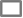 มีปัญหา/อุปสรรค 	1. ประชาชนส่วนใหญ่ไม่ให้ความสำคัญในการป้องกันอุบัติเหตุแนวทางการแก้ไข 1. ประชาคมหาแนวทางแก้ไขร่วมกัน2. จัดตั้งศูนย์ข้อมูลอุบัติเหตุภาคผนวกภาพประกอบกิจกรรมโครงการ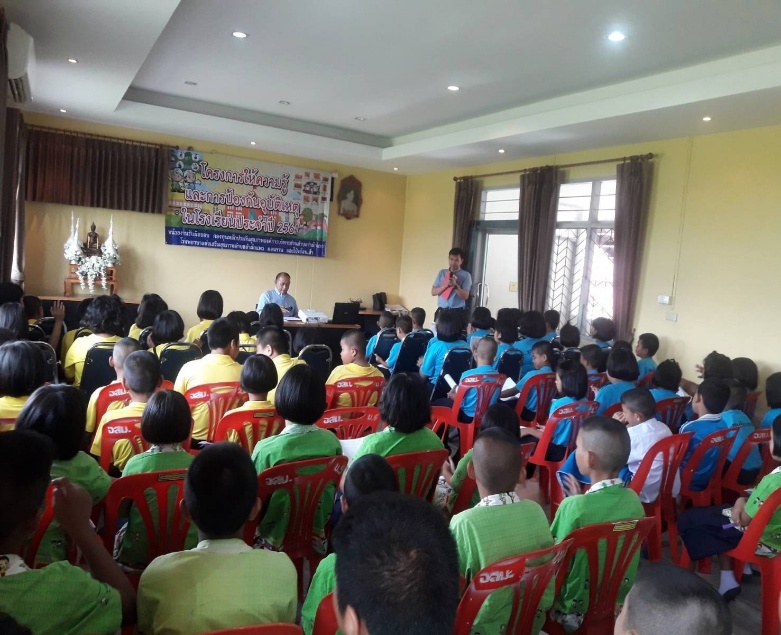 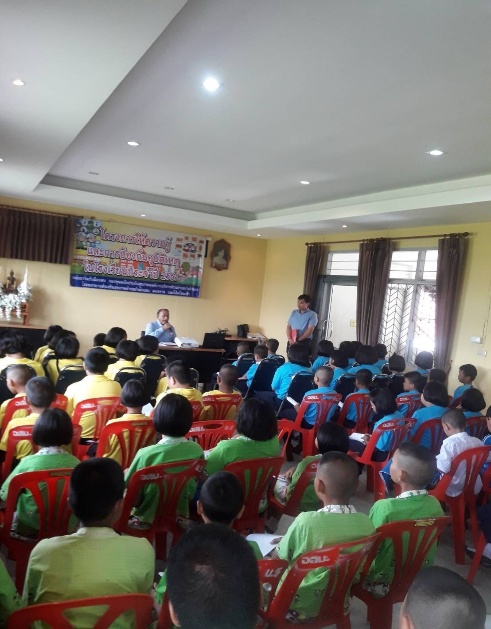 ภาพประกอบพิธีเปิดโครงการโดย นายกองค์การบริหารส่วนตำบลชำผักแพว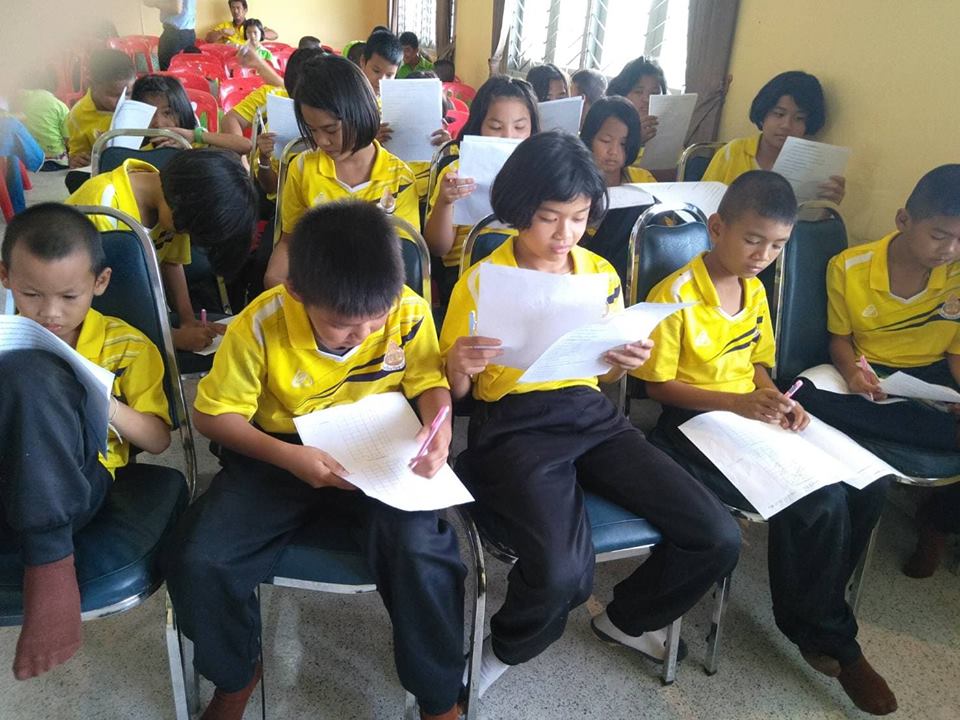 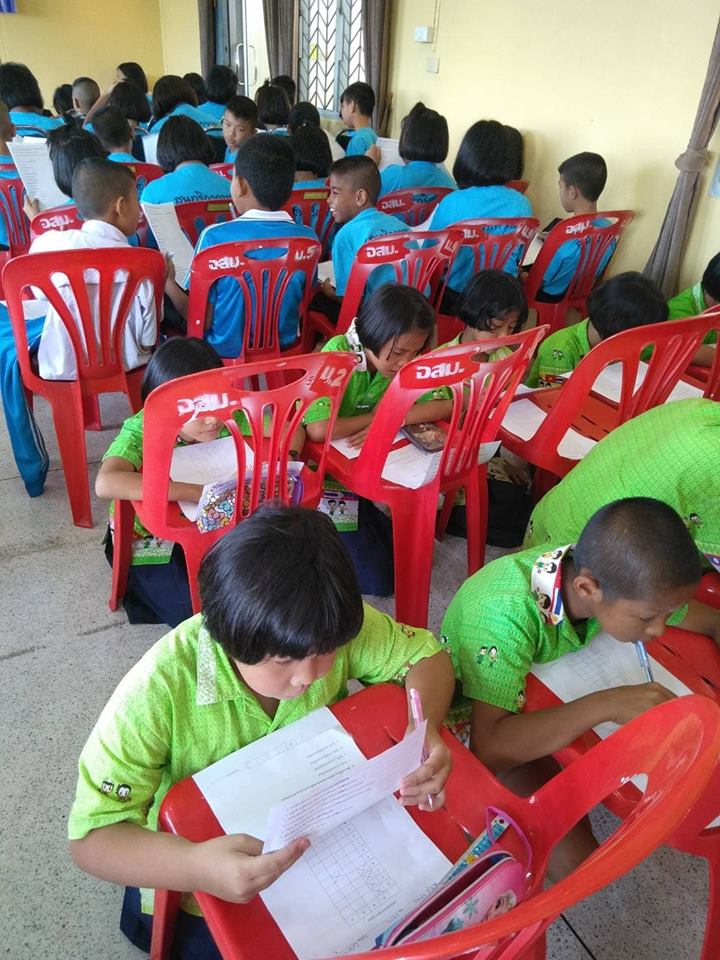 ภาพประกอบทำแบบทดสอบก่อนการอบรมโครงการภาพประกอบกิจกรรมโครงการ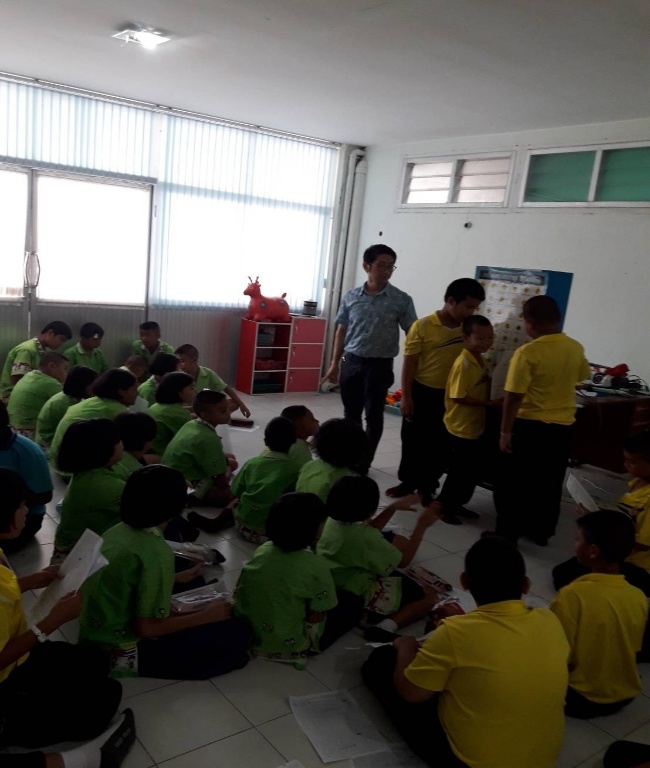 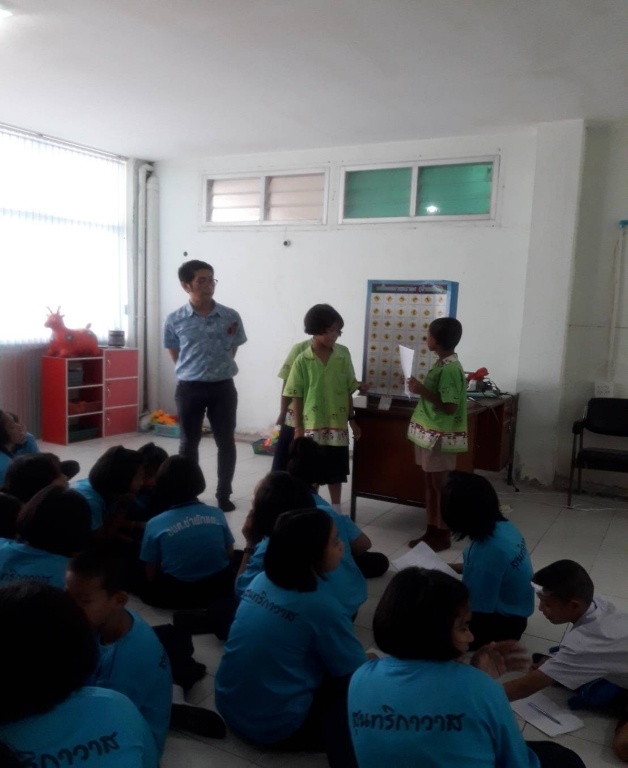 ภาพประกอบกิจกรรมอบรมให้ความรู้พฤติกรรมการขับยานพาหนะให้ปลอดภัยในการเดินทาง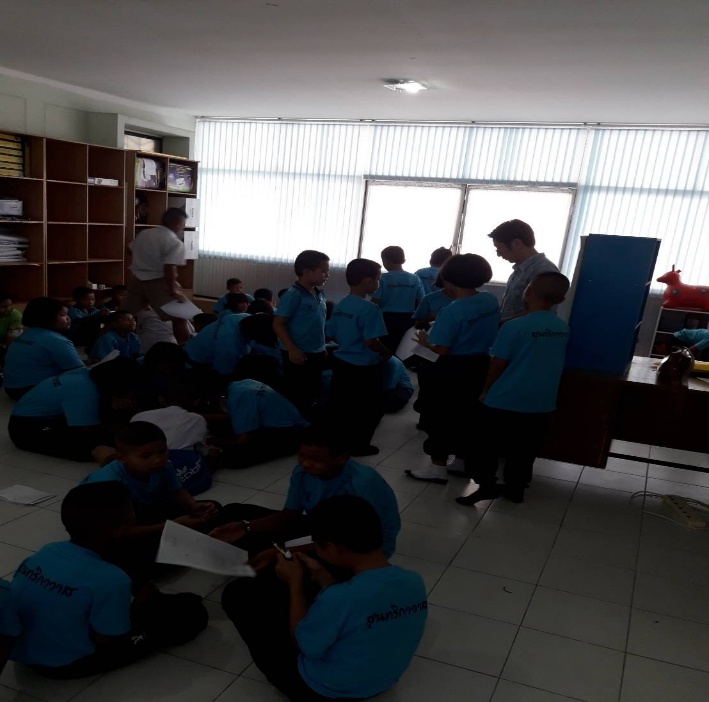 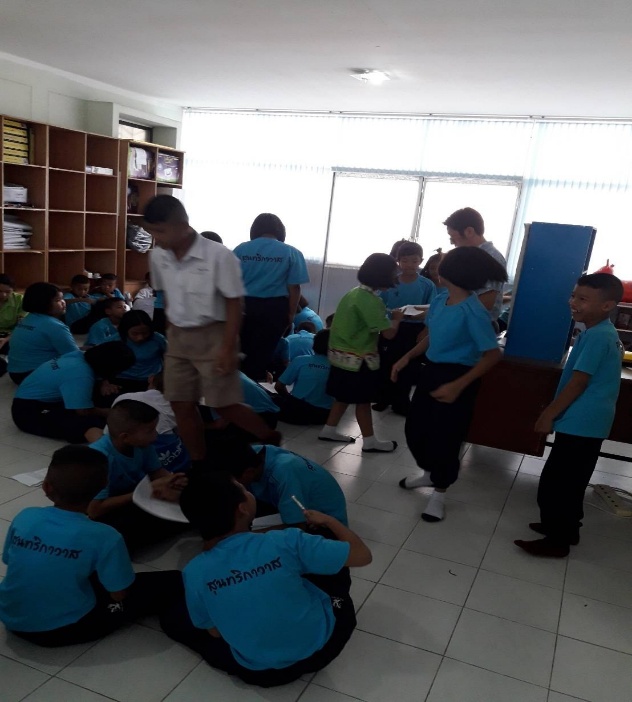 ภาพกิจกรรมถอดบทเรียนแลกเปลี่ยนเรียนรู้ในเด็กนักเรียนภาพประกอบกิจกรรมโครงการ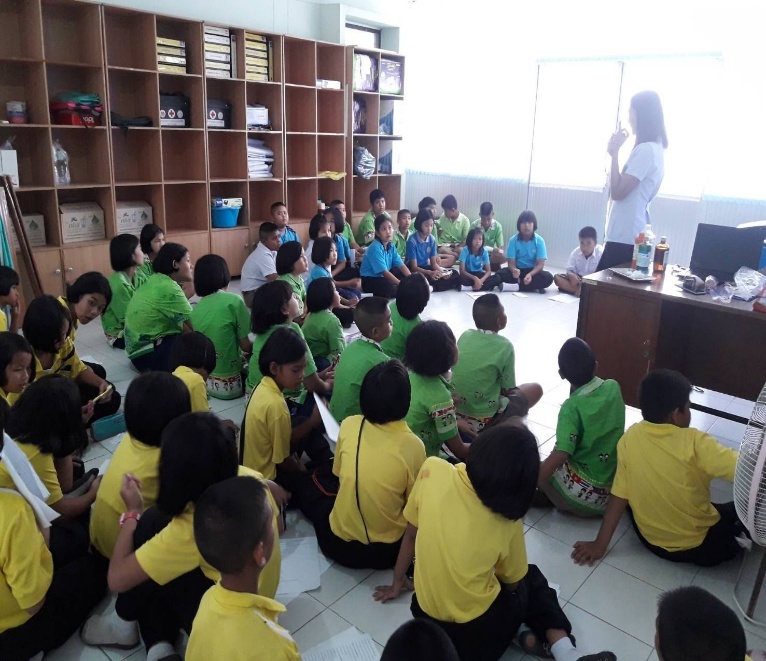 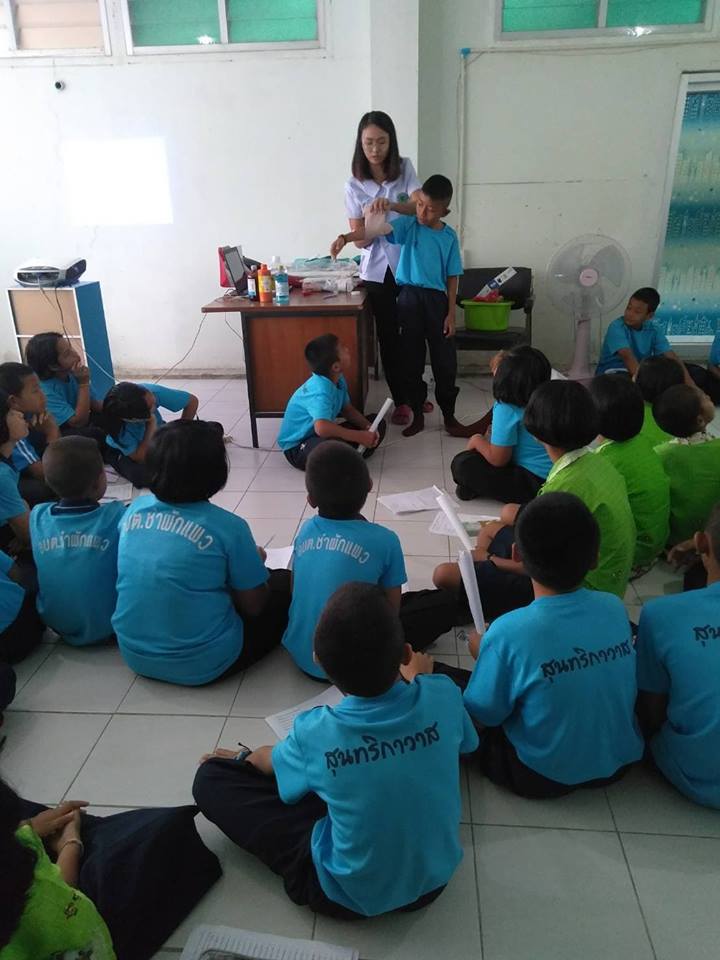 ภาพประกอบกิจกรรมอบรมให้ความรู้การปฐมพยาบาลเบื้องต้นแก่ผู้บาดเจ็บ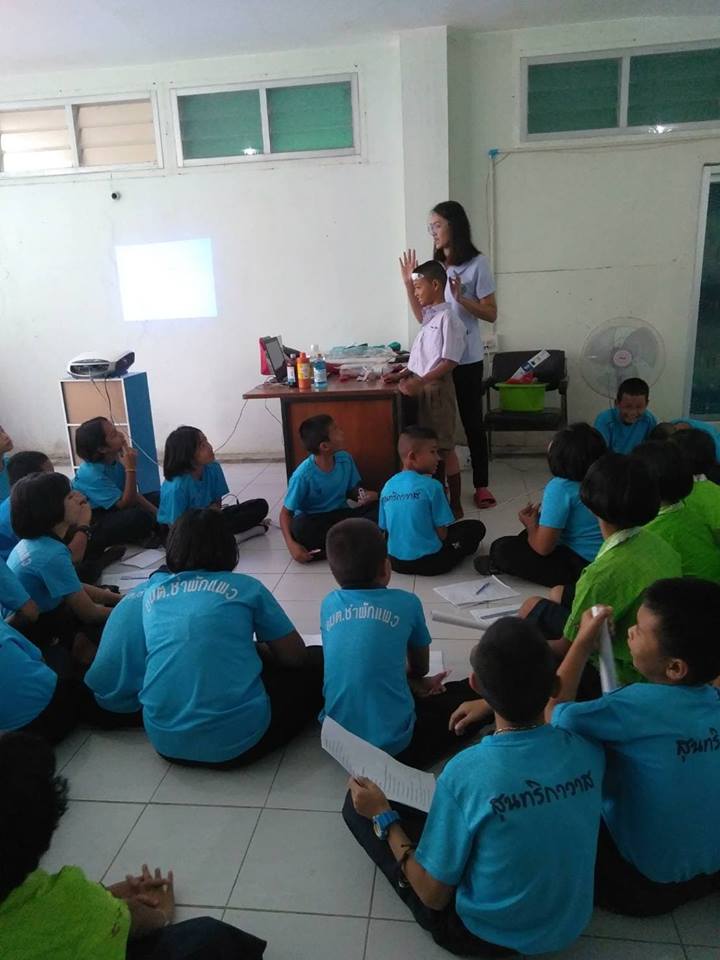 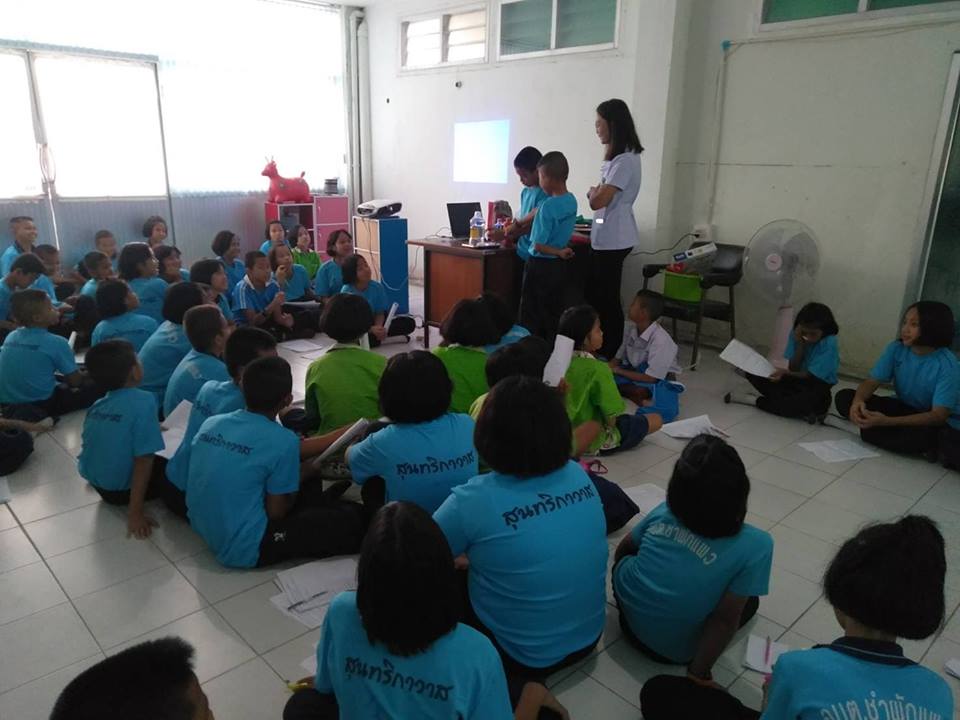 ภาพประกอบกิจกรรมฝึกจริงการปฐมพยาบาลเบื้องต้นแก่ผู้บาดเจ็บภาพประกอบกิจกรรมโครงการ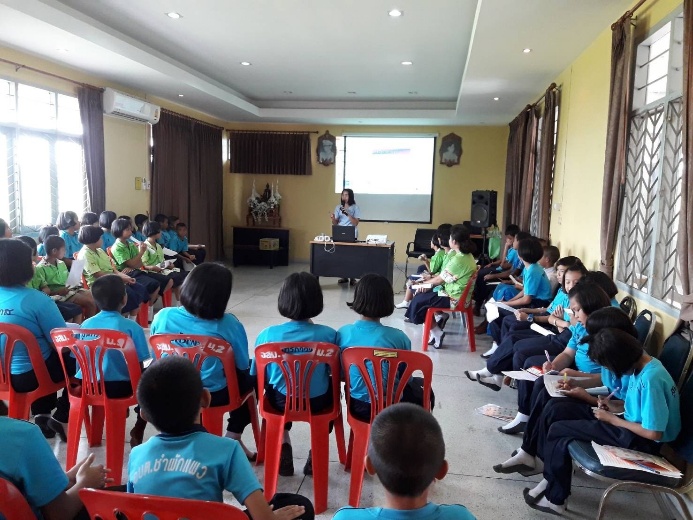 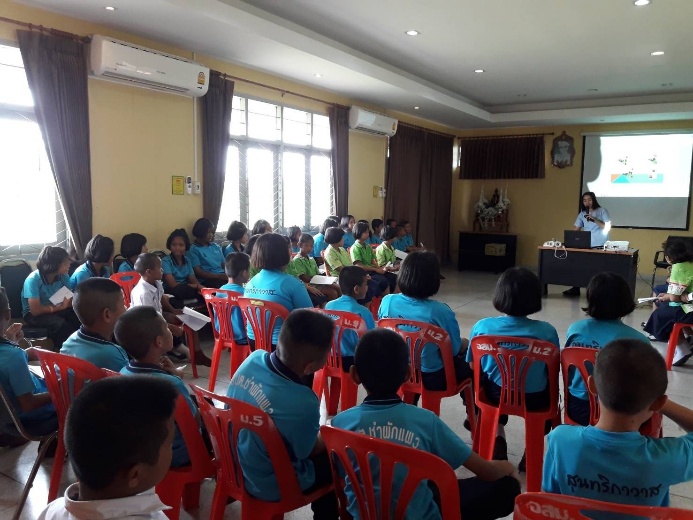 ภาพประกอบกิจกรรมอบรมให้ความรู้กู้ชีพฉุกเฉิน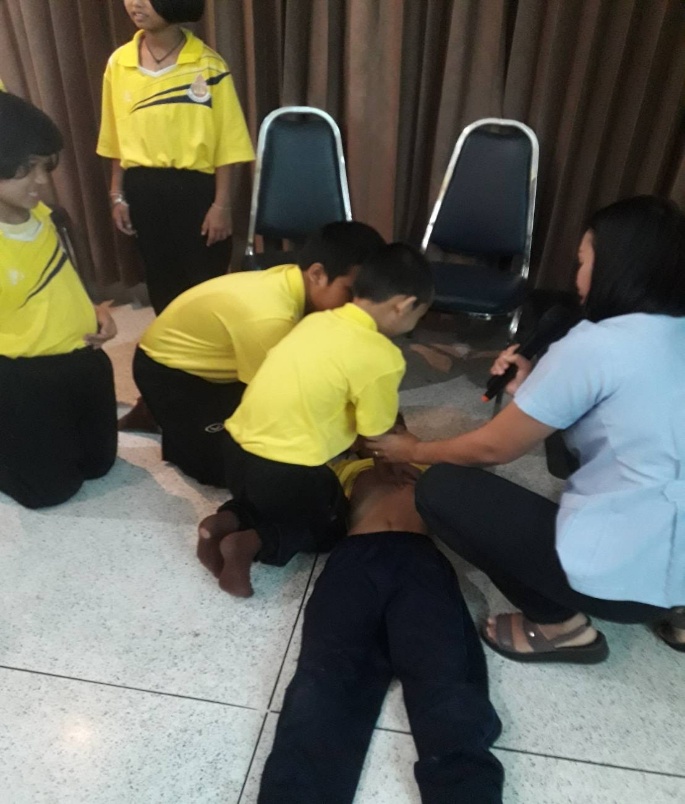 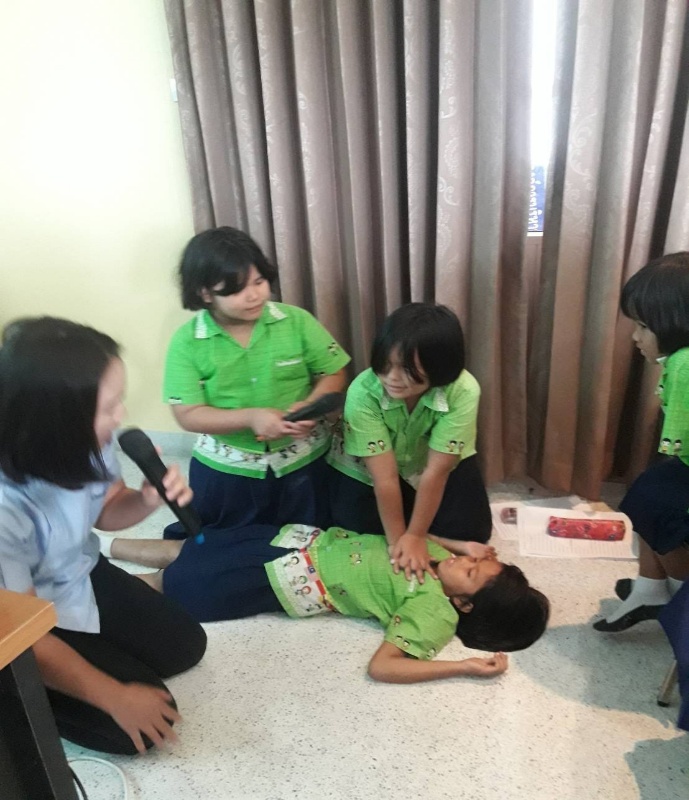 ภาพประกอบกิจกรรมฝึกปฏิบัติจริงกู้ชีพฉุกเฉินภาพประกอบกิจกรรมโครงการ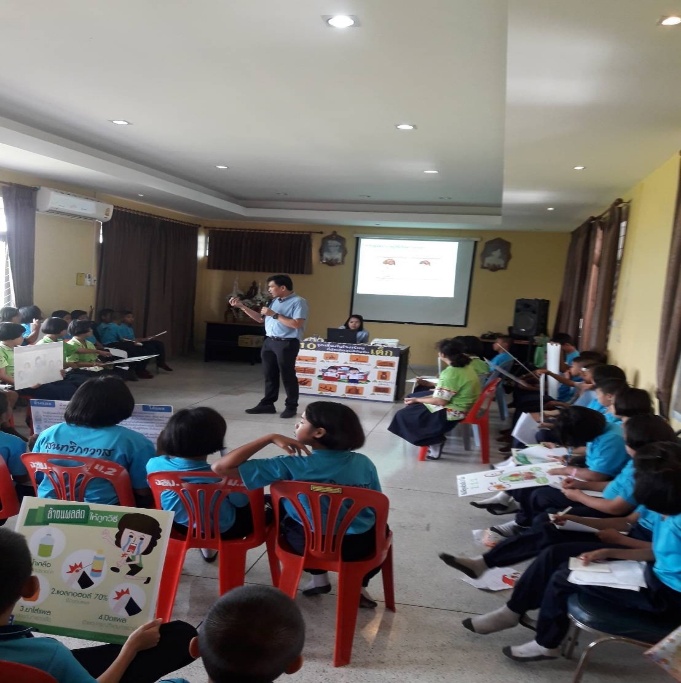 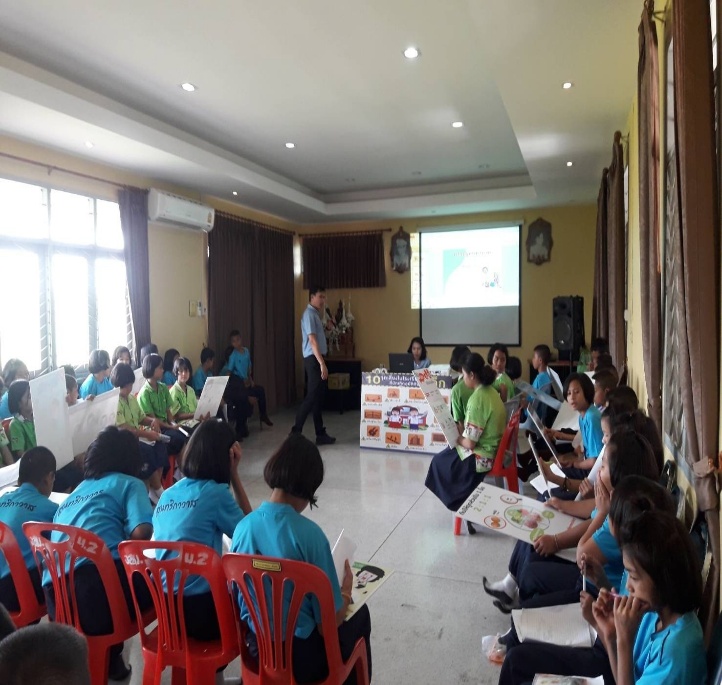 ภาพประกอบกิจกรรมอบรมให้ความรู้การป้องกันอุบัติเหตุในโรงเรียน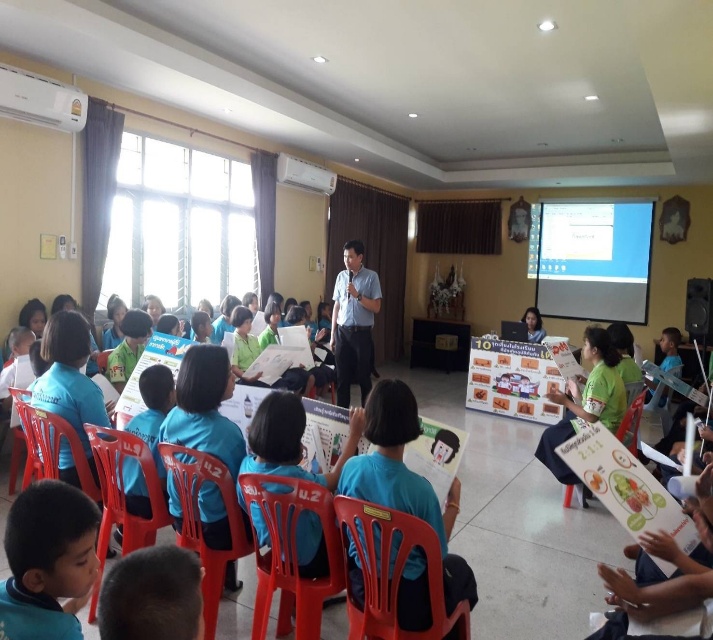 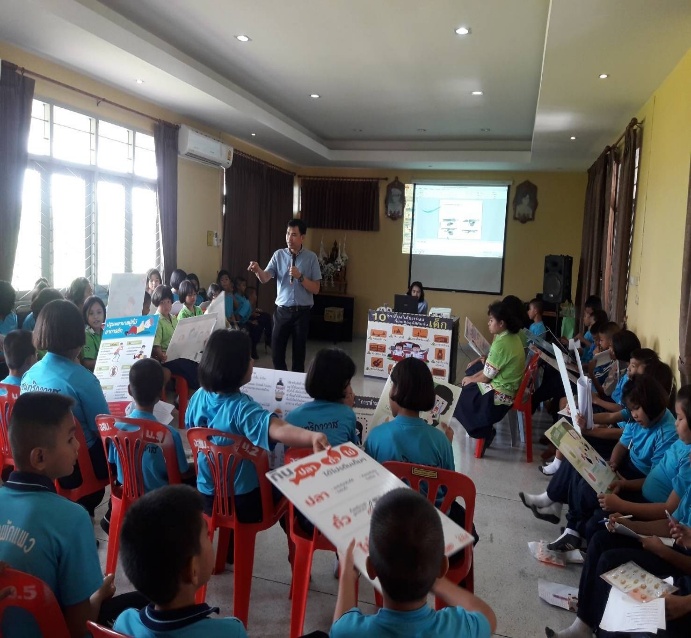 ภาพประกอบกิจกรรมโครงการ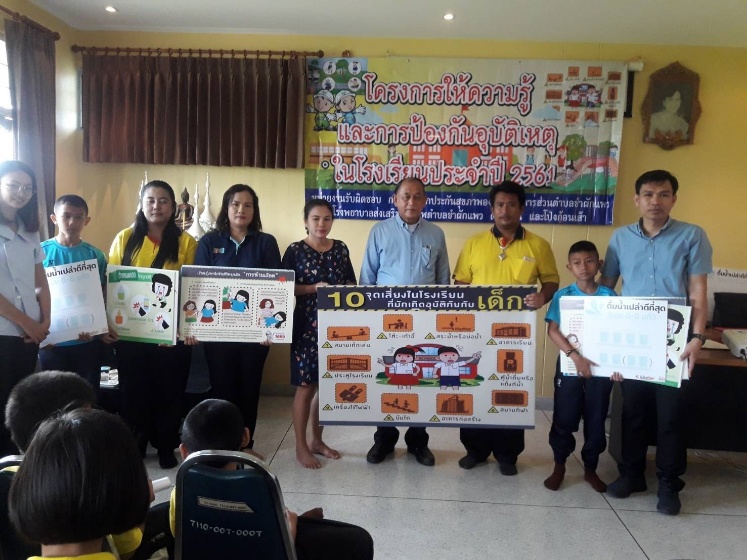 กิจกรรมเดินรณรงค์ประชาสัมพันธ์การลดอุบัติเหตุในชุมชนโดยครู/เด็กนักเรียน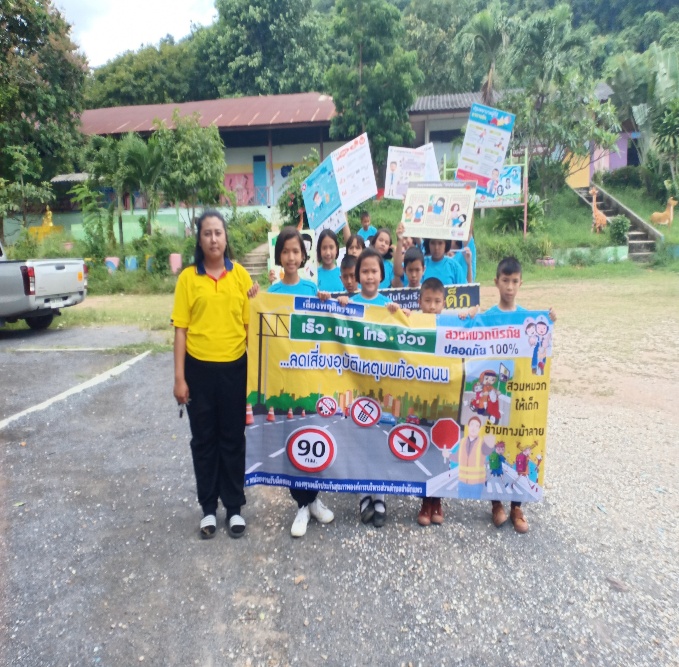 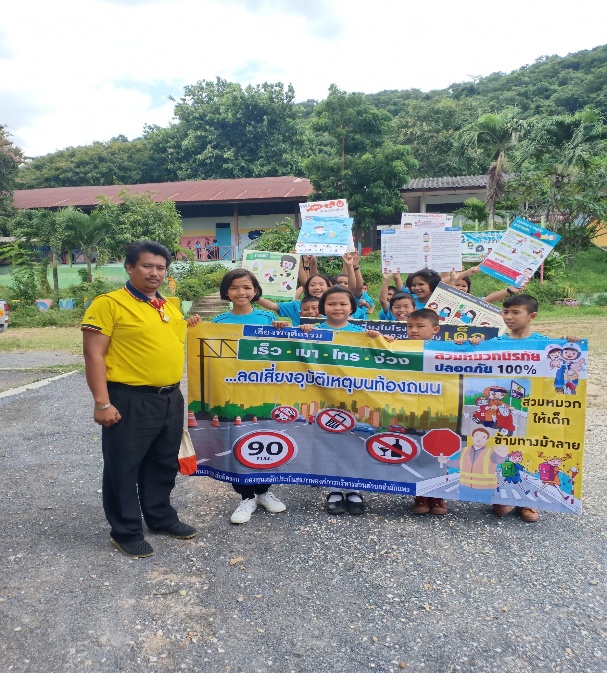 ภาพประกอบกิจกรรมโครงการ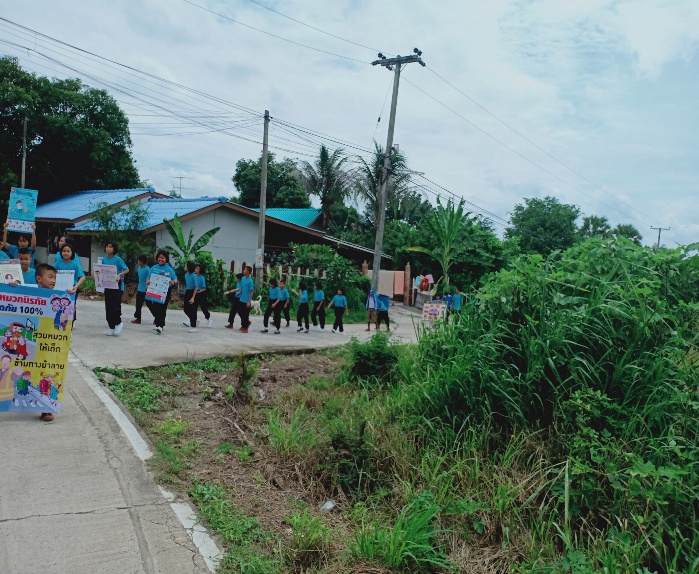 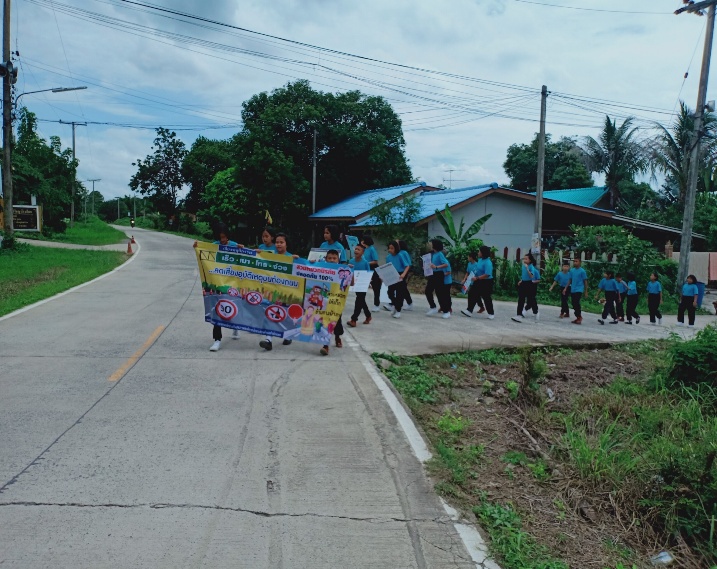 กิจกรรมเดินรณรงค์ประชาสัมพันธ์การลดอุบัติเหตุในชุมชนโดยครู/เด็กนักเรียน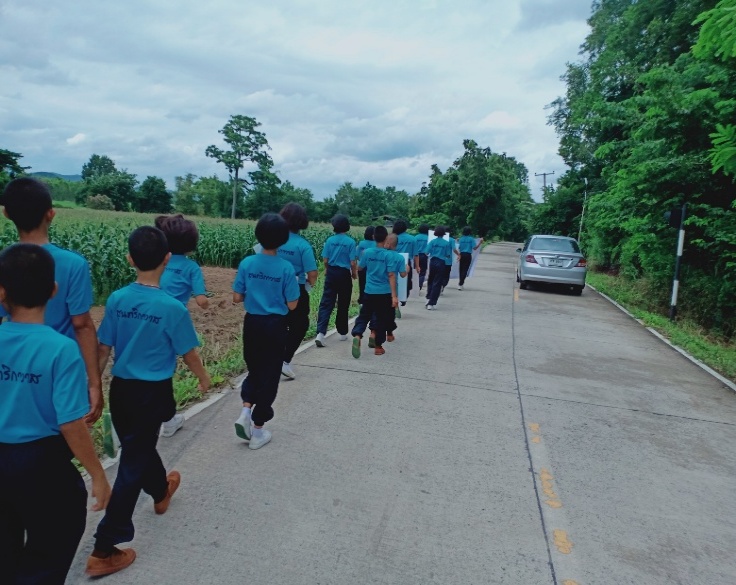 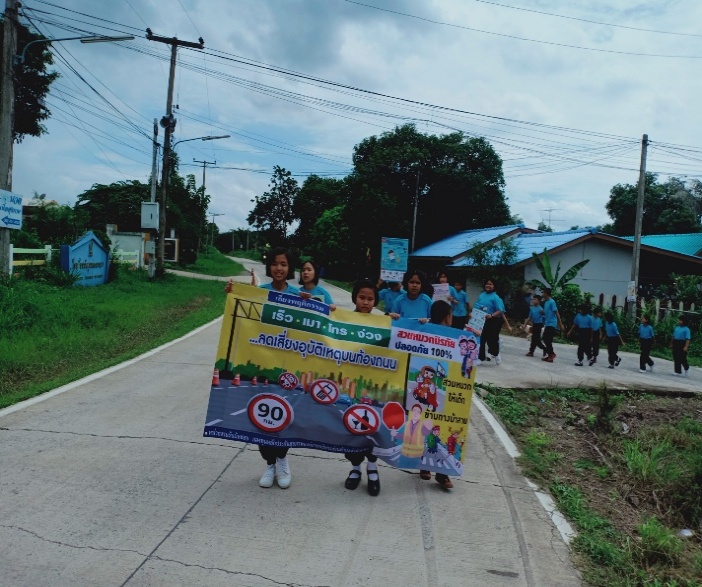 กิจกรรมระยะเวลาดำเนินการระยะเวลาดำเนินการระยะเวลาดำเนินการระยะเวลาดำเนินการระยะเวลาดำเนินการระยะเวลาดำเนินการระยะเวลาดำเนินการระยะเวลาดำเนินการระยะเวลาดำเนินการระยะเวลาดำเนินการระยะเวลาดำเนินการระยะเวลาดำเนินการกิจกรรมตค.พย.ธค.มค.กพ.มีค.เมย.พค.มิย.กค.สค.กย.1.ประชุมชี้แจงการดำเนินงานโครงการให้ความรู้การป้องกันอุบัติเหตุในโรงเรียนให้กับองค์กรท้องถิ่น อสม.ผู้นำชุมชนและเจ้าหน้าที่รพ.สต.ชำผักแพว และครูผู้บริหารโรงเรียนเขตตำบลชำผักแพว ได้ทราบ2.จัดทำโครงการเสนอขออนุมัติ 3.ประสานงานกับผู้ที่เกี่ยวข้องและจัดเตรียมวิทยากรและวัสดุอุปกรณ์ในการอบรม4.ดำเนินการอบรม4.1ทดสอบก่อนและหลังการอบรม4.2 กิจกรรมถอดบทเรียนแลกเปลี่ยนเรียนรู้ในเด็กนักเรียน4.3 กิจกรรมการอบรมกฎจราจร  4.4 พฤติกรรมการขับยานพาหนะให้ปลอดภัยในการเดินทาง4.5 การปฐมพยาบาลเบื้องต้นแก่ผู้บาดเจ็บ5. ประสานงานกับครูผู้บริหารโรงเรียนและผู้ปกครองเพื่อขอความร่วมมือในการสร้างความปลอดภัยในขณะเดินทางมาโรงเรียนและกลับบ้าน๕.1 การกำหนดจุดรับส่งนักเรียน๕.2 การสวมหมวกนิรภัยในการขับขี่ยานพาหนะขณะเดินทางกลับบ้าน6. ดำเนินการติดป้ายจุดเสี่ยงในชุมชนตามจุดเสี่ยงต่างๆ๗. กิจกรรมเดินรณรงค์ประชาสัมพันธ์การลดอุบัติเหตุในชุมชนโดยครู/เด็กนักเรียน/ อสม.และเจ้าหน้าที่เจ้าหน้าที่รพ.สต.ชำผักแพว และครูผู้บริหารโรงเรียนเขตตำบลชำผักแพว และรอบหมู่บ้านตำบลชำผักแพว๘. สรุปประเมินผลโครงการระดับคะแนนก่อนการอบรมร้อยละหลังการอบรมร้อยละ10-9 คะแนน9912128-7 คะแนน141434346-5 คะแนน21212828น้อยกว่า 5 คะแนน56562626